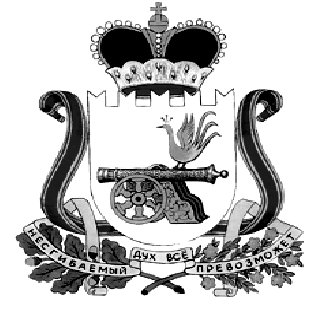 СОВЕТ ДЕПУТАТОВ ТЕсовского сельского поселения Новодугинского района Смоленской области                                                            РЕШЕНИЕ от 15.09..                                                                      № 30О назначении публичных слушаний проекта решения Совета депутатов Тесовского сельского поселения Новодугинского района Смоленской области « О внесении изменений в решение Совета депутатов Тесовского сельского поселения Новодугинского района Смоленской области от 01.08.2014 № 21» (в редакции решений от    24.08.2015 № 35, от 24.03.2017 №10)Руководствуясь Уставом Тесовского сельского поселения Новодугинского района Смоленской области, Положением о порядке организации и проведения публичных слушаний в Тесовском сельском поселении Новодугинского района Смоленской области, утвержденного решением  Совета депутатов Тесовского сельского поселения Новодугинского района Смоленской области № 18 от 28.02.2006 года,  Совет депутатов Тесовского сельского поселения Новодугинского района Смоленской областиРЕШИЛ:1. Опубликовать (обнародовать) проект решения Совета депутатов  Тесовского сельского поселения Новодугинского района Смоленской области "О внесении изменений в решение Совета депутатов Тесовского сельского поселения Новодугинского района Смоленской области от 01.08.2014 № 21 «Об утверждении правил благоустройства, озеленения, обеспечения  чистоты и порядка на территории Тесовского сельского поселения Новодугинского района Смоленской области»  (далее – проект решения) согласно приложению в Новодугинской районной газете "Сельские зори" для отзывов, предложений и замечаний.   2. Предложения по проекту решения учитываются в порядке, установленном Положением о порядке организации и проведения публичныхслушаний в Тесовском сельском поселении Новодугинского района Смоленской области, утвержденного решением  Совета депутатов Тёсовского сельского поселения Новодугинского района Смоленской области № 18 от 28.02.2006 года3. Жители  муниципального образования Тесовское  сельское поселение Новодугинского района Смоленской области вправе принять участие в обсуждении проекта решения на публичных слушаниях.4. Публичные слушания проекта решения назначить по инициативе Совета депутатов Тесовского сельского поселения Новодугинского района Смоленской области на   «06» октября 2017 года, в 14 часов 30 минут.Местом проведения публичных слушаний определить здание Администрации Тесовского сельского поселения, расположенное по адресу: с. Тесов д.16 оф.1 Новодугинский район Смоленская область, 215244.5. Для осуществления организации публичных слушаний образовать организационный комитет в следующем составе: Председатель организационного комитета – А.И. Семенов – Глава муниципального образования Тесовское  сельское поселение Новодугинского района Смоленской области.Члены организационного комитета:Т.В. Лапунова - председатель постоянной комиссии Совета депутатов Тесовского сельского поселения Новодугинского района Смоленской области по социальным и жилищным вопросам, транспорту и связи;З.Е. Комарова – председатель постоянной комиссии Совета депутатов Тесовского сельского поселения Новодугинского района Смоленской области по бюджету, финансовой и налоговой политике, по вопросам муниципального имущества;А.В. Ишаков – председатель постоянной комиссии Совета депутатов Тесовского сельского поселения Новодугинского района Смоленской области по вопросам жилищно-коммунального хозяйства, озеленению и экологии.6. Организационному комитету через Новодугинскую районную газету "Сельские зори" оповестить население о дате и месте проведения публичных слушаний.Глава муниципального образованияТесовское поселениеНоводугинского района Смоленской области                                                     А.И. Семенов                                                                                                 Приложение к решению Совета депутатов                                                                        Тесовского сельского поселения      Новодугинского района Смоленской области                                                                         от  15.09. 2017  года  № 30 п р о е к тСОВЕТ ДЕПУТАТОВТЕСОВСКОГО СЕЛЬСКОГО ПОСЕЛЕНИЯНОВОДУГИНСКОГО РАЙОНА СМОЛЕНСКОЙ ОБЛАСТИРЕШЕНИЕот « ___ » ________ 2017 года                                                     № __Руководствуясь Федеральным законом от 06.10.2003 № 131-ФЗ «Об общих принципах организации местного самоуправления в Российской Федерации», Уставом Тесовского сельского поселения Новодугинского района Смоленской областиСовет депутатов Тесовского сельского поселения Новодугинского района Смоленской областиР Е Ш И Л:1. Внести изменения в решение Совета депутатов Тесовского сельского поселения Новодугинского района Смоленской области от 01.08.2014 № 21 «Об утверждении Правил благоустройства, озеленения, обеспечения чистоты и порядка на территории Тесовского сельского поселения Новодугинского района Смоленской области» (в редакции решений Совета депутатов от     24.08.2015 № 35, от 24.03.2017 № 10),  а именно: раздел V вышеупомянутых Правил изложить в следующей редакции:V. ОБЕСПЕЧЕНИЕ ЧИСТОТЫ И ПОРЯДКА НА ТЕРРИТОРИИ ТЕСОВСКОГО СЕЛЬСКОГО ПОСЕЛЕНИЯВ целях обеспечения чистоты и порядка на территории Тесовского сельского поселения запрещается:5.1. Сорить на улицах, площадях, во дворах и в других общественных местах; выставлять тару с мусором и отходами на улицах;5.2. Выливать жидкие отходы (помои), сметать мусор с территорий двора на улицы, использовать для этого колодцы водостоков ливневой канализации, а также пользоваться поглощающими ямами и закапывать жидкие отходы в землю;5.3. Выносить бытовой мусор и отходы в места,  не оборудованные контейнерами;5.4. Сбрасывать биологические отходы в бытовые мусорные контейнеры, в водоемы и реки;5.5. Производить захоронение в землю биологических отходов, вывозить на свалки и полигоны для захоронения;5.6. Устанавливать в одном дворе несколько одинаковых санитарных устройств (туалетов, помойных ям);5.7. Сбрасывать в водоемы, овраги отходы любого вида;5.8. Производить засыпку колодцев коммуникаций бытовым мусором и использовать их как бытовые ямы;5.9. Выгружать мусор и грунт в иных местах, кроме специально отведенных для этой цели, согласованных с органами, осуществляющими санитарно-эпидемиологический надзор и экологический контроль;5.10. Хранить песок, глину, кирпич, блоки, дрова, отходы с пилорам, плиты и другие строительные материалы на тротуарах, газонах, на колодцах коммуникаций и прилегающей территории без разрешения Администрации поселения, владельца коммуникаций;5.11. Сжигать отходы, мусор, листья, обрезки деревьев на территории поселения, а также сжигать мусор в контейнерах;5.12. Складирование предприятиями и учреждениями отходов 1-го и 2-го классов опасности, а также специфических отходов (в том числе одноразовых шприцев и медицинских систем, отработанных автошин, люминесцентных ламп, ртутьсодержащих приборов и ламп) в контейнеры и урны общего пользования;5.13. Загрязнять территорию сельского поселения жидкими и твердыми бытовыми и промышленными отходами;5.14. Производить любые работы, отрицательно влияющие на здоровье людей и окружающую среду;5.15. Захламлять и замусоривать подъезды домов, лестничные клетки, лоджии, чердаки, подвалы и другие места общего пользования в жилых и общественных зданиях;5.16. Устраивать несанкционированные свалки;5.17. Запрещается загромождение и засорение дворовых территорий металлическим ломом, строительным и бытовым мусором, домашней утварью и другими материалами;5.18. Складировать и хранить вне землеотвода строительных материалов, угля, дров;5.19. Собственникам не канализованных домовладений и сооружений, которые расположены на территориях, где отсутствуют централизованные системы водоотведения, запрещается:- иметь и осуществлять эксплуатацию выгребных ям, не обеспечивающих водонепроницаемость объекта по причине нарушения целостности конструкций стенок и дна, устройства переливных труб и др.;-  допускать наполнение выгребных ям нечистотами выше  поверхности земли;- не иметь беспрепятственных подъездов специализированной техники для откачки сточных вод из выгребных ям;- самостоятельно производить откачку выгребных ям в придорожные кюветы, на прилегающую территорию;5.20. Запрещается допускать зарастание травой прилегающей к домовладению территории, хозяйственных построек, огородов удаленных от домовладения.2. Настоящее решение вступает в силу со дня его официального опубликования в Новодугинской районной газете «Сельские зори».Глава муниципального образованияТесовское сельское поселениеНоводугинского района Смоленской области                 А.И. Семенов	   О внесении изменений в решение Совета депутатов Тесовского сельского поселения Новодугинского района Смоленской области от 01.08.2014 № 21 «Об утверждении Правил благоустройства, озеленения, обеспечения чистоты и порядка на территории Тесовского сельского поселения Новодугинского района Смоленской области» (в редакции решений Совета депутатов от 24.08.2015 № 35, от 24.03.2017 № 10)  